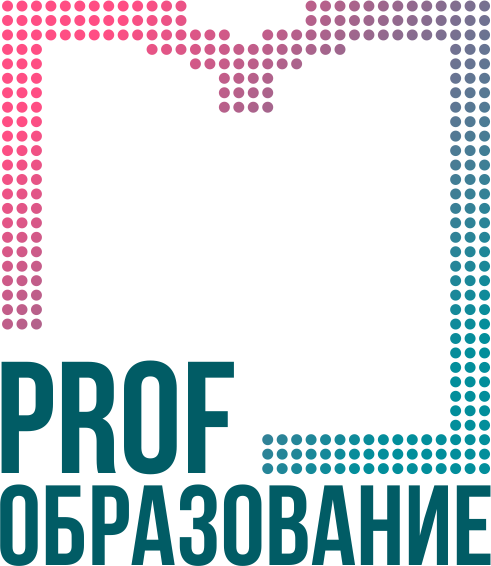 Уважаемые студенты и преподаватели! В целях эффективной организации дистанционной формы обучения учреждений СПО и обеспечения безопасных условий обучения и предупреждения распространения коронавирусной инфекции (2019-nCoV) ООО «Профобразование» совместно с  ФГАОУ ВО «Сибирский федеральный университет» предоставляет централизованный бесплатный доступ учреждениям СПО Красноярского края к одному из самых крупных полнотекстовых  лицензионных ресурсов учебной и научной литературы для учреждений среднего профессионального образования - специальной образовательной платформе Profобразование (образовательный ресурс цифровой экосистемы IPR MEDIA).Платформа Profобразование — комплексный механизм обеспечения обучающихся образовательным контентом, создания и обмена методическим контентом между преподавателями и повышения конкурентоспособности учреждений СПО.Только в специальной образовательной платформе для учреждений среднего профессионального образования Profобразование https://profspo.ru/ Вам будут доступны:книги и периодика более 200 издательств: более 3800 изданий, 543 журнала мультимедийные ресурсы: 369 тестов;  2474 аудиоиздания; более 1500 видеоресурсовмодуль взаимодействия преподавателей и студентов  в дистанционном режиме ежемесячные обновления и новинки изданийЧто нужно, чтобы начать работать уже сейчас: Пройдите удаленно регистрацию на сайте  под едиными данными  Логин sfu-kras  пароль  tYYB9ZnfЕсли у Вас есть код приглашения, используете его для регистрации. Как работать в личном кабинете студента и на сайте: Технические вопросы по работе с системой  Profобразование направляйте по адресу support@profobr.pro Телефон: 8 (8452) 24 77 96; 8-800-555-22-35 доб. 225 (звонок бесплатный по России).Ссылка на видеопрезентацию платформы «Профобразование» https://www.youtube.com/watch?v=oX4d0t1FEYs